			             XAVIER UNIVERSITY –ATENEO DE CAGAYAN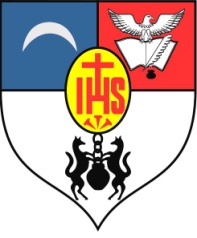 OFFICE OF SCHOLARSHIPS AND FINANCIAL AIDEmail osfa@xu.edu.ph   tel # (088) 858-3116 local 2038Fr MOGGI SCHOLARSHIP APPLICATION Dear Nominee,The Fr Moggi Scholarship Program is the University’s response to provide good quality education to support the single /fulltime XU employees seeking basic, secondary or college scholarships for their siblings/child of a sibling.  The scholarship provides qualified students with the full cost of the tuition, matriculation and 50% laboratory fees for a maximum of; (a) thirteen 13 consecutive years for Basic Education (b) Four (4) consecutive years for a four-year College course OR (c) Five (5) consecutive years for a five-year College coursePlease submit this duly filled-up application form on or before April 30, 2016,  morning only, together with ALL of the following requirements:   (INCOMPLETE DOCUMENTS AND LATE SUBMISSION WILL NOT BE ACCEPTED.)For Basic Education1. Accomplished Scholarship Application form by the student.  (Downloadable)2. A) For Incoming Students/Transferees	1. Printed result of the XU Entrance Exam	2. Offer Letter from the Admissions Office	3. Photocopy of Report Card    B) For XU students	1. Photocopy of Report Card 3. Certification of Good Moral Character 4. A certification on awards received, student leadership experience, and/or community outreach or involvement. (OPTIONAL)*Information herein disclosed will be treated confidentially.  Thank youName    : _________________________________________________ 	Year/Grade & Level________________________                               Last                                    First                        MiddleReligion:  ________________        Contact No.  :	_________________ 	Email add        :	___________________________Gender:   ________________        Date of Birth:	_________________	Place of Birth  :	___________________________Home Address:  ______________________________________________________________________________________(Please use back page if space provided is not enough.)EDUCATION: EXTRA CURRICULAR ACTIVITIES AND ORGANIZATIONAL AFFILIATIONS:DIALECTS/LANGUAGES FLUENTLY SPOKEN: ___________________________________________________________-2-FAMILY BACKGROUND5.        SCHOLARSHIP:           a)  Have you applied for any scholarship?   ______                 If yes, which?  __________________________                     Where?   ____________________________________           b)  Have you accepted any scholarship?      ______                 If yes, which?  __________________________                     Where?  ____________________________________Essay.  Please be concise, limit your essay within the space provided.6.     Describe yourself.    What are your   dreams and ambitions in life?We hereby certify that all the information given here is true and correct, and you are hereby authorized to verify the same through an official inquiry if needed.We understand that misinterpretation and withholding of information requested in the application form will be sufficient reason for disapproval or cancellation of the grant.Student signature:  __________________________                              Date:    _______________________________Father’s signature   __________________________                              Mother’s signature  _____________________(DO NOT FILL THIS BOX)XU Entrance ExamGSA:  _______1x1PictureName and Location of SchoolYear AttendedScholastic Honors ReceivedElementary:High School:Extra-Curricular ActivitiesDateOrganizational Affiliation and Community Involvements:Position HeldDateNameAgeHighest EducationalAttainmentStatusOccupationCompany  Name and Position  HeldFather:Mother:Siblings: 1.2.3.4.5.6.